Publicado en  el 18/11/2015 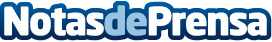 Un proyecto de la AECC detectará precozmente el cáncer de pulmón utilizando nanotecnologíaDatos de contacto:Nota de prensa publicada en: https://www.notasdeprensa.es/un-proyecto-de-la-aecc-detectara-precozmente_1 Categorias: Medicina Solidaridad y cooperación http://www.notasdeprensa.es